Аралбаева Жанслу Мухамметалиевна №17 орта мектептің география пәні мұғаліміМаңғыстау облысы, Жаңаөзен қаласыКөлік инфрақұрылымыСабақ барысыСынып: 7Сынып: 7Осы сабақта қол жеткізілетін оқу мақсаттары(оқу бағдарламасына сілтеме)7.5.2.1- қазақстандық компонентті қосымша қамту негізінде көлік инфрақұрылымының элементтерін сипаттап, маңыздылығына баға бередіСабақтың мақсаттары1. Көлік және оның түрлерін біледі және ажырата алады.2. Көлік түрлерін қандай мақсатта қолданатынын түсіндіре алады.3. Көлік түрлерін салыстырады және көлік желісінің таралау аймағын картадан көрсете алады.Бағалау критерийлеріБілу, түсіну: Көлік және оның түрлері, көлік жүйесі туралы біледі, Қазақстандағы және көлік саласы құрылымының бөліктерін, даму ерекшелігі және тенденциясы қажеттілігін түсіндіреді.Қолдану: Географиялық картадан байланысқан көлік жолдарын ажыратып, картамен жұмыс жасай алады.Талдау: Көлік салаларының ерекшеліктерін, маңыздылығын талдайдыТілдік мақсаттарыОқушылар мәтінмен жұмыс істеу дағдыларын дамытады, географиялық дерек көздермен танысады, өз ойларын жеткізеді.Пәнге тән лексика мен терминология:Инфрақұрылым, коммуникация, теміржол магистралі, көліктің даму ерекшелігі және тенденциясыҚұндылықтарды дарытуКөлік және оның түрлерін, табиғаттағы, техникада және қоршаған ортада жүк және жолаушы тасымалы ретінде қолдану, инновациялық дамуға үлестерін қосуға тәрбиелеу,  Топтық, жұптық жұмыс жүргізу барысында  оқушылар бір-біріне құрмет көрсетуПәнаралық байланысАдам және қоғам – елдердің көлік инфрақұрылымына сипаттама бере отырып, шаруашылығына  әсерін анықтаған кезде байланысады.Физика – көлік түрлеріне сипаттама берген кезде байланысады.Бастапқы білімГеографиялық нысандарды біледіСабақтың жоспарланған кезеңдеріСабақтағы жоспарланған іс-әрекетРесурстар Сабақтың басы5 минутМұғалім: 1.0. Ұйымдастыру кезеңі Оқушылармен амандасу1.2. «Комплимент ойыны» арқылы психологиялық сабаққа дайындық, көңіл –күйін анықтаймын;1.3. «Көлік түрлері» пазлдарымен топқа бөлінеді.І топ – құрлық көлігіІІ топ – су көлігіІІІ топ – әуе көлігіҮй тапсырмасы: «Ортадағы қаламсап» әдісі бойынша өткен тақырыптардан сұрақтар қойылады.Сурет  қиындыларыСабақтың ортасы35 минутҚызығушылықты ояту. Электронды оқулықтан бейнеүзінді көрсетіледі. Осы бейнеүзінді арқылы бүгінгі сабақта не талқылаймыз,қандай тақырып өтеміз деп ойлайсыздар? Өз ойларыңды ашық айтып сыни тұрғыдан ойлана отырып жаңа сабақтың тақырыбын анықтайды.1- тапсырма. Топтық жұмыс. «ДЖИГСО» әдісі. 1. Құрлық көлігінің маңыздылығын түсіндіріңіз.2. Әуе көлігі жақсы дамыған елдерді картадан көрсетіңіз. 3. Су көлігі жиі орналасқан аймақтарын анықтаңыз.Тапсырма. Жұптық жұмыс. Венн диаграммасы арқылы көлік түрлерін салыстыр.3-тапсырма. Жеке жұмыс.«Кластер» әдісі арқылы Қазақстанның көлік кешеніне сипаттама беріңіз.4-тапсырма. Жеке жұмыс. Картамен жұмыс. «Мені таны» ойыны.  Көлік түрлерінің фотосуреттер қиындылары әр топқа таратылады.Фотосуреттерді картаға жапсыру арқылы қай елде кең таралғанын картада көрсетеді.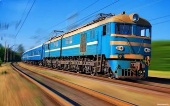 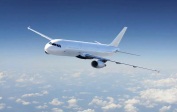 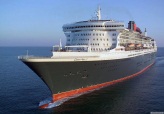 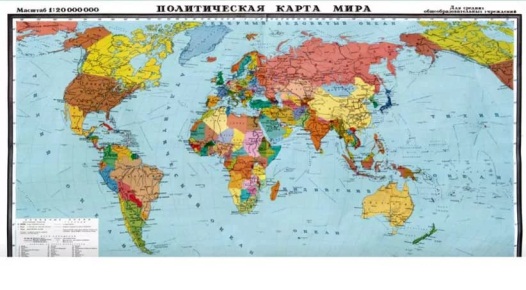 Электронды оқулықДәптер, картаДәптермен жұмыс,карта, интерактивті тақтаДәптер Карта, фотосуреттер Сабақтың соңы5 минут5-тапсырма. Кері байланыс «Білемін, білгім келеді, білдім» әдісі. Оқушылар бұл әдіс арқылы бүгінгі сабақта алған білімдерін қорытындылайды.Үй жұмысы: Қазақстандағы көлік салалары дамыған аймақтарды кескін картаға түсіруПлакат, стикерлер Саралау – Сіз оқушыларға қандай тәсілмен көмектесесіз? Сіз басқаларға қарағанда қабілетті оқушыларға қандай тапсырмалар бересіз?Бағалау – Сіз оқушылардың материалды игеру деңгейін қалай тексеруді жоспарлап отырсыз?Денсаулық және қауіпсіздік техникасын сақтау. Ақпараттық – коммуникациялық технологияларды қолдануСабақ жоспарына дайындалған тапсырмалардың көпшілігі жекелеген оқушылар өз деңгейлерінде орындай алатын жеңіл тапсырмалар. Дарынды оқушыларға қосымша күрделі тапсырма беруге болады.Қалыптастырушы бағалауДескрипторлар Кері байланысОқушы құрал-жабдықтар мен жұмыс жасағанда өздерінің және басқалардың денсаулығына, мектеп мүлкіне жауапкершілікпен қарау.